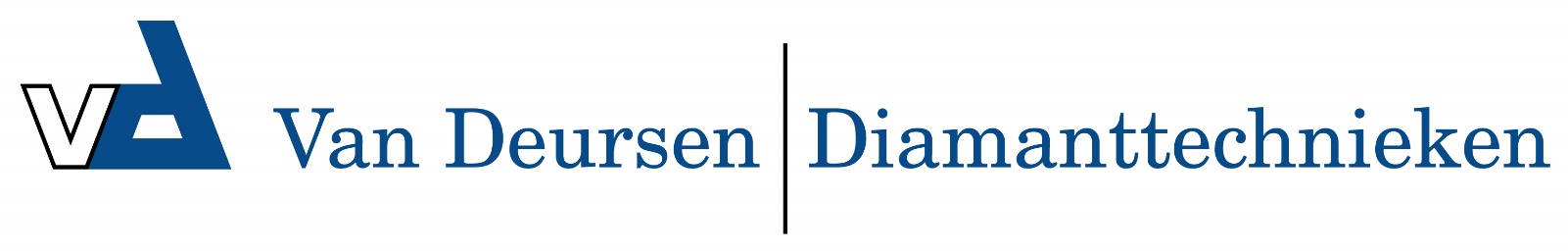 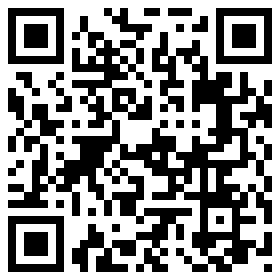 Miniguide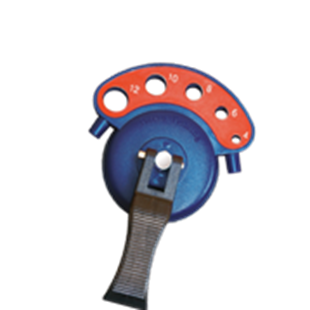 MiniGuideArt.nr.Omschrijving758.9010MiniGuide